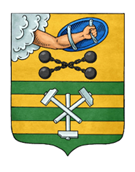 ПЕТРОЗАВОДСКИЙ ГОРОДСКОЙ СОВЕТ22 сессия 29 созываРЕШЕНИЕот 24 ноября 2023 г. № 29/22-337О награждении Почетной грамотой Петрозаводского городского Совета Скобелкиной О.В.В соответствии с пунктом 7 Положения о Почетной грамоте Петрозаводского городского Совета», утвержденного Решением Петрозаводского городского Совета от 16.12.2022 № 29/14-200, на основании ходатайства Председателя Петрозаводского городского Совета Петрозаводский городской СоветРЕШИЛ:Наградить Почетной грамотой Петрозаводского городского Совета Скобелкину Оксану Владимировну, учителя иностранного языка муниципального бюджетного общеобразовательного учреждения Петрозаводского городского округа «Средняя общеобразовательная школа №8 имени Н.Г. Варламова», за многолетний добросовестный труд, высокий профессионализм, успехи в организации и совершенствовании учебного и воспитательного процессов, внедрение современных компьютерных технологий и прогрессивных достижений науки, активное участие в педагогических конкурсах различного уровня, а также за личный вклад в развитие муниципальной системы образования Петрозаводского городского округа.ПредседательПетрозаводского городского Совета                                             Н.И. Дрейзис